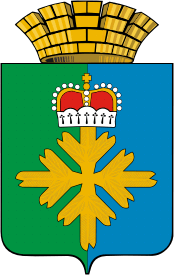 ДУМА ГОРОДСКОГО ОКРУГА ПЕЛЫМПЯТОГО СОЗЫВА ТРИДЦАТЬ ДЕВЯТОЕ ЗАСЕДАНИЕ  РЕШЕНИЕ от 21.04.2016 № 27/39п. ПелымО внесении изменений в решение Думы городского округа Пелым от 24.12.2015 года № 69/35«Об утверждении бюджета городского округа Пелым на 2016 год»В соответствии с Бюджетным кодексом Российской Федерации, приказом Министерства финансов Российской Федерации от 01.07.2013 года № 65н «Об утверждении Указаний о порядке применения бюджетной классификации Российской Федерации», руководствуясь статьей 54 Устава городского округа Пелым, Дума городского округа ПелымРЕШИЛА:Увеличить расходы местного бюджета на 2016 год в сумме 16 915 666 рублей.2.  Внести в решение Думы городского округа Пелым от 24.12.2015 года № 69/35 «Об утверждении бюджета городского округа Пелым на 2016 год» следующие изменения:2.1. подпункт 2 пункта 1 изложить в следующей редакции:«2) общий объем расходов бюджета городского округа Пелым на 2016 год  составляет – 166 075 997 рублей, в том числе объем расходов, осуществляемых за счет субвенций из областного бюджета – 56 574 700 рублей»;2.2. подпункт 4 пункта 1 изложить в следующей редакции:«4) размер дефицита бюджета городского округа Пелым на 2016 год составляет – 20 904 097 рублей или 70,91 процентов объема доходов (без учета безвозмездных поступлений).3. Приложения 3,4,6,8 изложить в новой редакции (прилагаются).4. Настоящее Решение вступает в силу после официального опубликования (обнародования).5. Опубликовать настоящее решение в газете «Пелымский вестник», разместить на официальном сайте городского округа Пелым в информационно – телекоммуникационной сети «Интернет».6. Контроль за исполнением настоящего Решения возложить на постоянную депутатскую комиссию Думы по бюджету и экономической политике (Щинов М.А.).Глава городского округа Пелым                                                             Ш.Т. Алиев Заместитель председателя Думы городского округа Пелым                                                                 М.А. Щинов